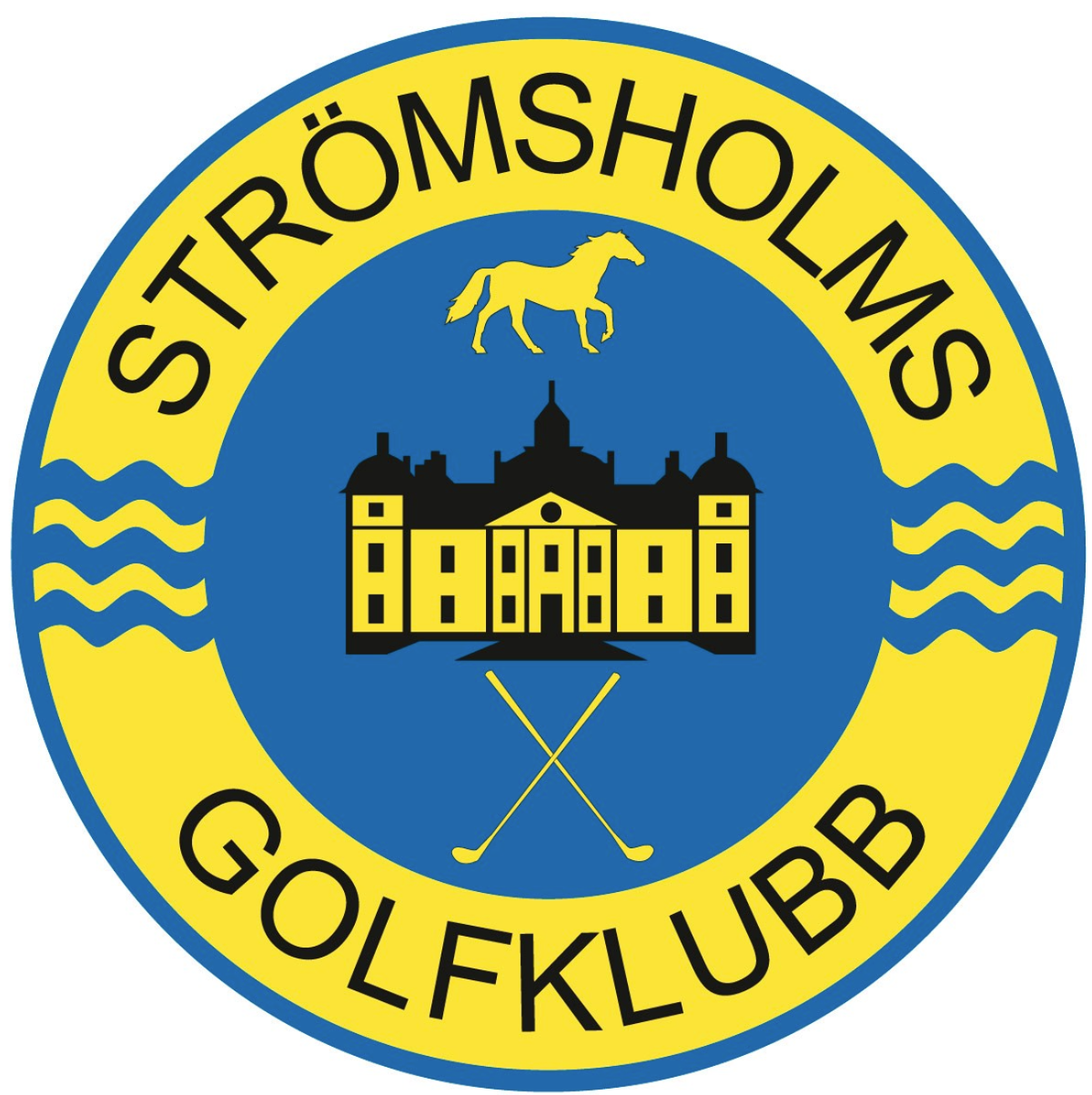 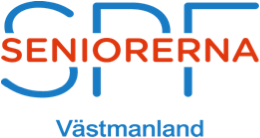 DM i GOLF 2024Kolbäcksådalens SPF-föreningar hälsar er välkomna till Distriktsmästerskap på Strömsholms GK fredagen den 30 augusti.Distriktsmästerskapet tävlas i både singel dam/herr och lag.          Första start Kl 9.00. Vi spelar slaggolf (+5) med hcp över 18 hål.            Singeltävling: Damer och Herrar spelar från röd tee.            Lagtävlingen: de tre bästa resultaten i varje SPF-förening räknas.            Närmast Hål på hål nummer 17.            Anmälan via Min Golf senast 23 augusti och i anmälan meddelar ni vilken SPF klubb ni            tillhör, önskas golfbil kontakta receptionen 076–0345545.            Anmälningsavgiften, 150kr det svischar du till Berith Westlund 070–8240708            inkluderar kaffe och smörgås efter 9 hål.            Greenfee 300kr betalas på plats, tävlingsdagen.            Kontaktpersoner   Berith Westlund 070-824 07 08 och Stefan Lindgren 073-0389471.Välkommen